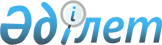 Об утверждении объемов субсидий по направлениям субсидирования на развитие племенного животноводства, повышение продуктивности и качества продукции животноводства, нормативов субсидий, критериев к получателям субсидий и сроков подачи заявки на получение субсидий на удешевление стоимости затрат на корма маточному поголовью сельскохозяйственных животных по Северо-Казахстанской области на 2021 годПостановление акимата Северо-Казахстанской области от 2 февраля 2021 года № 15. Зарегистрировано Департаментом юстиции Северо-Казахстанской области 4 февраля 2021 года № 7113
      Сноска. Заголовок в редакции постановления акимата Северо-Казахстанской области от 09.12.2021 № 276 (вводится в действие со дня его первого официального опубликования).
      В соответствии с Правилами субсидирования развития племенного животноводства, повышения продуктивности и качества продукции животноводства, утвержденных приказом Министра сельского хозяйства Республики Казахстан от 15 марта 2019 года № 108 "Об утверждении Правил субсидирования развития племенного животноводства, повышения продуктивности и качества продукции животноводства" (зарегистрирован в Реестре государственной регистрации нормативных правовых актов под № 18404) акимат Северо-Казахстанской области ПОСТАНОВЛЯЕТ:
      Сноска. Преамбула в редакции постановления акимата Северо-Казахстанской области от 09.12.2021 № 276 (вводится в действие со дня его первого официального опубликования).


      1. Утвердить объемы субсидий по направлениям субсидирования на развитие племенного животноводства, повышение продуктивности и качества продукции животноводства по Северо-Казахстанской области на 2021 год, согласно приложению 1 к настоящему постановлению.
      Сноска. Пункт 1 в редакции постановления акимата Северо-Казахстанской области от 09.12.2021 № 276 (вводится в действие со дня его первого официального опубликования).


      1-1. Утвердить нормативы субсидий, критерии к получателям субсидий и сроки подачи заявки на получение субсидий на удешевление стоимости затрат на корма маточному поголовью сельскохозяйственных животных по Северо-Казахстанской области на 2021 год согласно приложению 2 к настоящему постановлению.
      Сноска. Решение дополнено пунктом 1-1 в соответствии с постановления акимата Северо-Казахстанской области от 09.12.2021 № 276 (вводится в действие со дня его первого официального опубликования).


      2. Коммунальному государственному учреждению "Управление сельского хозяйства и земельных отношений акимата Северо-Казахстанской области" в установленном законодательством Республики Казахстан порядке обеспечить:
      1) государственную регистрацию настоящего постановления в Республиканском государственном учреждении "Департамент юстиции Северо-Казахстанской области Министерства юстиции Республики Казахстан";
      2) размещение настоящего постановления на интернет-ресурсе акимата Северо-Казахстанской области после его официального опубликования.
      3. Контроль за исполнением настоящего постановления возложить на заместителя акима Северо-Казахстанской области по курируемым вопросам.
      4. Настоящее постановление вводится в действие со дня его первого официального опубликования. Объемы субсидий по направлениям субсидирования развития племенного животноводства, повышения продуктивности и качества продукции животноводства по Северо-Казахстанской области на 2021 год
      Сноска. Приложение в редакции постановления акимата СевероКазахстанской области от 27.04.2021 № 87 (вводится в действие со дня его первого официального опубликования); от 09.12.2021 № 276 (вводится в действие со дня его первого официального опубликования); от 27.12.2021 № 295 (вводится в действие со дня его первого официального опубликования). Нормативы, критерии, сроки подачи заявок по направлению удешевление стоимости затрат на корма маточному поголовью сельскохозяйственных животных по Северо-Казахстанской области на 2021 год
      Сноска. Решение дополнено приложением 2 в соответствии с постановления акимата Северо-Казахстанской области от 09.12.2021 № 276 (вводится в действие со дня его первого официального опубликования).
      Примечание:
      ИБСПР - информационная база селекционной и племенной работы;
      ИСЖ - база данных по идентификации сельскохозяйственных животных.
					© 2012. РГП на ПХВ «Институт законодательства и правовой информации Республики Казахстан» Министерства юстиции Республики Казахстан
				
      Аким Северо-Казахстанской области

К. Аксакалов
Приложение 1к постановлению акиматаСеверо-Казахстанской областиот 2 февраля 2021 года № 15
№
Направление субсидирования
Единица измерения
Субсидируемый объем
Объем субсидий, тысяч тенге
Мясное и мясо-молочное скотоводство
Мясное и мясо-молочное скотоводство
Мясное и мясо-молочное скотоводство
Мясное и мясо-молочное скотоводство
1.
Ведение селекционной и племенной работы:
1.1
Товарное маточное поголовье крупного рогатого скота
Голова/случной сезон
12 750
127 500,0
1.2
Племенное маточное поголовье крупного рогатого скота
Голова/случной сезон
15 591
233 865,0
2.
Приобретение племенного быка-производителя мясных и мясо-молочных пород
Приобретенная голова
653
97 950,0
3.
Приобретение племенного маточного поголовья крупного рогатого скота:
Приобретенная голова
3.1
Отечественный 
Приобретенная голова
1 117
167 550,0
3.2
Импортированный из Австралии, стран Северной и Южной Америки, стран Европы
Приобретенная голова
498
149 400,0
4.
Приобретение импортированного маточного поголовья крупного рогатого скота, соответствующее породному происхождению
Приобретенная голова
5 000
750 000,0
5.
Удешевление стоимости крупного рогатого скота мужской особи, (в том числе племенные
мужские особи молочных или молочно-мясных пород), реализованного или перемещенного
на откорм в откормочные площадки или на мясоперерабатывающие предприятия с убойной
мощностью 50 голов в сутки
Килограмм живого веса
601 125
120 225,0
Молочное и молочно-мясное скотоводство
Молочное и молочно-мясное скотоводство
Молочное и молочно-мясное скотоводство
Молочное и молочно-мясное скотоводство
1.
Приобретение семени племенного быка молочных и молочно-мясных пород
1.1
Двуполое
Приобретенная доза
3 881
19 405,0
2.
Приобретение племенного маточного поголовья крупного рогатого скота:
Приобретенная голова
2.1
Отечественный 
Приобретенная голова
290
58 000,0
2.2
Импортированный из стран Содружества Независимых Государств, Украины
Приобретенная голова
63
14 175,0
2.3
Импортированный из Австралии, стран Северной и Южной Америки, стран Европы
Приобретенная голова
2 179
871 600,0
3.
Удешевление стоимости производства молока
3.1
Хозяйства с фуражным поголовьем коров от 600 голов
Реализованный или переработанный килограмм
48 923 093,44
2201539,205
3.2
Хозяйства с фуражным поголовьем коров от 400 голов
Реализованный или переработанный килограмм
14 930 136
447 904,080
3.3
Хозяйства с фуражным поголовьем коров от 50 голов
Реализованный или переработанный килограмм
12 302 289
246 045,780
3.4
Сельскохозяйственный кооператив
Реализованный или переработанный килограмм
13 000 000
260 000,0
4.
Субсидирование племенных и дистрибьютерных центров за услуги по искусственному осеменению маточного поголовья крупного рогатого скота молочного и молочно-мясного направления в крестьянских (фермерских) хозяйствах и сельскохозяйственных кооперативах
Осемененная голова в текущем году
7 114
35 570,0
Мясное птицеводство
Мясное птицеводство
Мясное птицеводство
Мясное птицеводство
Приобретение племенного суточного молодняка родительской/прародительской формы
Приобретенная голова
27 070
16 242,0
1.
Удешевление стоимости производства мяса птицы
1.1
фактическое производство от 500 тонн
Реализованный килограмм
521 240
26 062,0
Яичное птицеводство
Яичное птицеводство
Яичное птицеводство
Яичное птицеводство
1.
Приобретение суточного молодняка финальной формы яичного направления, полученного от племенной птицы
Приобретенная голова
1 702 323
102 139,380
2.
Удешевление стоимости производства пищевого яйца (действует до 1 января 2022 года)
Удешевление стоимости производства пищевого яйца (действует до 1 января 2022 года)
Удешевление стоимости производства пищевого яйца (действует до 1 января 2022 года)
Удешевление стоимости производства пищевого яйца (действует до 1 января 2022 года)
2.1
фактическое производство от 100 миллионов штук
Реализованная штука
212 277 694
254 733,2328
2.2
фактическое производство от 50 миллионов штук
Реализованная штука
43 394 293
47 733,7223
2.3
фактическое производство от 20 миллионов штук
Реализованная штука
82 475 600
82 475,6
Овцеводство
Овцеводство
Овцеводство
Овцеводство
1.
Ведение селекционной и племенной работы
Голова/случной сезон
1.1
Племенное маточное поголовье овец
Голова/случной сезон
2 838
11 352,0
1.2
Товарное маточное поголовье овец
Голова/случной сезон
912
2 280,0
2.
Приобретение отечественных племенных овец 
Приобретенная голова
3 359
50 385,0
Коневодство
Коневодство
Коневодство
Коневодство
1.
Приобретение племенных жеребцов-производителей продуктивного направления
Приобретенная голова
7
700,0
Свиноводство
Свиноводство
Свиноводство
Свиноводство
1.
Приобретение племенных свиней
Приобретенная голова
1 300
182 000,0
2.
Ведение селекционной и племенной работы с маточным и ремонтным поголовьем свиней 
Голова/случной сезон
5 111
204 440,0
Итого по области
6 781 272,0
За счет бюджетных средств из местного бюджета:
За счет бюджетных средств из местного бюджета:
За счет бюджетных средств из местного бюджета:
За счет бюджетных средств из местного бюджета:
За счет бюджетных средств из местного бюджета:
1.
Удешевление стоимости затрат на корма маточному поголовью сельскохозяйственных животных
1.1
Удешевление стоимости затрат на корма сельскохозяйственным животным (крупный рогатый скот молочного и молочно-мясного направления от 50 до 400 голов)
Голова
2 181 
87 240,0
1.2
Удешевление стоимости затрат на корма сельскохозяйственным животным (крупный рогатый скот молочного и молочно-мясного направления от 400 голов)
Голова
17 859
1 428 720,0
1.3
Удешевление стоимости затрат на корма сельскохозяйственным животным (крупный рогатый скот от 50 голов)
Голова
12 138
424 830,0
2.
Удешевление стоимости затрат на корма сельскохозяйственным животным (свиньи от 50 голов)
Голова
3 920
98 000,0
3.
Удешевление стоимости затрат на корма сельскохозяйственным животным (лошади от 50 голов)
Голова
1 872
14 976,0
4.
Удешевление стоимости затрат на корма сельскохозяйственным животным (овцы от 50 голов)
Голова
4 049
12 147,0
5.
Удешевление стоимости производства и переработки кобыльего молока
Килограмм
60 000
3 600,0
Итого бюджетных средств местного бюджета
2 069 513,0
За счет средств республиканского бюджета:
За счет средств республиканского бюджета:
За счет средств республиканского бюджета:
За счет средств республиканского бюджета:
1
Удешевление стоимости производства молока
1.1
Хозяйства с фуражным поголовьем коров от 600 голов
Реализованный или переработанный килограмм
6 000 000
270 000,0
1.2
Сельскохозяйственный кооператив
Реализованный или переработанный килограмм
11 500 000
230 000,0
Итого средств республиканского бюджета
500 000,0
ИТОГО
9 350 785,0Приложение 2к постановлению акиматаСеверо-Казахстанской областиот 2 февраля 2021 года № 15
№
Направление
Едини- ца измерения
Норматив, тысяч тенге
Критерии
Сроки подачи
1.
Крупный рогатый скот
с 1 декабря по 20 декабря (включительно) текущего года
1.1
Маточное поголовье молочного и молочно-мясного направления направления (от 50 до 400 голов )
Голова
40,0
1) наличие не менее 50 голов маточного поголовья возрастом от 18 месяцев ; 2) наличие регистрации и соответствие данных поголовья в ИБСПР и ИСЖ на момент подачи заявки.
с 1 декабря по 20 декабря (включительно) текущего года
1.2
Маточное поголовье молочного и молочно-мясного направления (от 400 голов )
Голова
80,0
1) наличие не менее 400 голов маточного поголовья возрастом от 18 месяцев ; 2) наличие регистрации и соответствие данных поголовья в ИБСПР и ИСЖ на момент подачи заявки.
с 1 декабря по 20 декабря (включительно) текущего года
1.3
Маточное поголовье крупного рогатого скота (от 50 голов)
Голова
35,0
1) наличие не менее 50 голов маточного поголовья возрастом от 18 месяцев; 2) наличие регистрации и соответствие данных поголовья в ИБСПР и ИСЖ на момент подачи заявки.
с 1 декабря по 20 декабря (включительно) текущего года
2.
Маточное поголовье свиней (от 50 голов)
Голова
25,0
1) наличие не менее 50 голов маточного поголовья возрастом от 12 месяцев; 2) наличие регистрации и соответствие данных поголовья в ИБСПР и ИСЖ на момент подачи заявки.
с 1 декабря по 20 декабря (включительно) текущего года
3.
Маточное поголовье лошадей (от 50 голов)
Голова
8,0
1) наличие не менее 50 голов маточного поголовья возрастом от 36 месяцев; 2) наличие регистрации и соответствие данных поголовья в ИБСПР и ИСЖ на момент подачи заявки.
с 1 декабря по 20 декабря (включительно) текущего года
4.
Маточное поголовье овец (от 50 голов)
Голова
3,0
1) наличие не менее 50 голов маточного поголовья возрастом от 12 месяцев; 2) наличие регистрации и соответствие данных поголовья в ИБСПР и ИСЖ на момент подачи заявки.
с 1 декабря по 20 декабря (включительно) текущего года